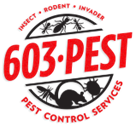 To Our Valued Customers, We are happy to announce a new and exciting chapter for 603 Pest Control Services. Recently, 603 Pest has joined forces with Modern Pest Services to create an industry leading pest management partnership. This merger will strengthen our delivery of service and increase local support to ensure you receive fast, quality service. Through this partnership, our tremendous 603 team will continue to provide support and service to our valued customers along with our new partners. For over 78 years, Modern Pest Services has been providing best-in-class pest control services for home and business owners throughout Maine, New Hampshire, Massachusetts, Rhode Island, Connecticut, and Vermont. We are confident in our decision to partner with Modern Pest and assure you will receive the same high standards and dedication to effective pest control that you have come to expect. With this partnership, we want to highlight a few key items related to your service:  Routinely scheduled visits, total client satisfaction, and access to customer service specialists will remain the same Continued, clear communication about your services Locally-based team members servicing your account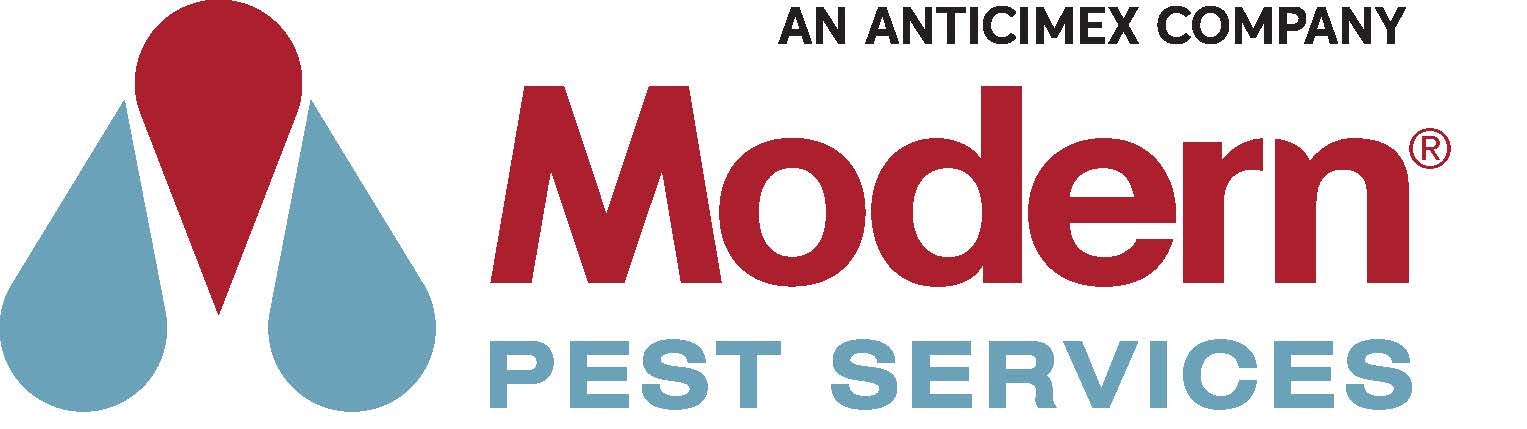  Your dedicated support team can be reached at 603-210-2773Please note there is a new remit-to address: Modern Pest Services 100 Pleasant St.Brunswick, ME 04011We appreciate your support of the 603 team over the years and are looking forward to this partnership with Modern Pest leading us into the future. If you have any questions regarding your service, please do not hesitate to contact us. Sincerely, Jeff RichardModern Pest Services is thrilled to partner with 603 Pest to serve you and we look forward to building upon the relationship you have with the 603 Team. The goal of our partnership is to provide an industry leading pest management experience based on keeping your home and business protected. Feel free to reach out to us directly with any questions or comments. In the meantime, we will be working hard to earn your confidence. Sincerely, David Lock President Modern Pest Services1-800-323-PEST